ASSIGNMENT:1 What is family2 Discuss the functions of the Family3 Discuss the African Traditional family4 Discuss your Nuclear family5 Draw your family treeNAME: OGUNGBANGBE-THOMAS DANIELMATRIC NO.: 19/LAW01/177LEVEL: 100COURSE NAME: INTRODUCTION TO SOCIOLOGY IICOURSE CODE: SOC 1021 What is family?A family is the basic unit in society traditionally consisting of two parents rearing their children2 Discuss the functions of the Family ?Procreation and Rearing of Children:It is another important sectional function of family .Necessary arrangement of stable satisfaction of sexual urge resulted in procreation. Family provides the legitimate basis for production of children. It institutionalizes the process of procreation. By performing this function of procreation family contributes to the continuity of family and ultimately human race. Hence perpetuation of human race or society is the most important function of family. Not only the production of children but also child rearing is another important function of family. Family is the only place where the function of child rearing is better performed.(b) Provision of Home:Family perform another important function of providing a home for common living to all it’s members. It is only in a home that children are born and brought up. Even if children are born in hospitals in modern time still they are taken care of and properly nourished in a home only. Because family and a home have no substitute. In a home all the members of family live together and a child is brought up under the strict vigilance of all it’s members.(c) Economic functions:Since ancient times family has been performing several economic functions. It is an important economic unit. In ancient time family was both a production and consumption unit. It used to fulfill almost all the economic needs of it’s members such as food, clothing, housing etc. In the then days family was self- sufficient. But now a days almost all the economic functions of family is performed by other agencies and family only remain as a consumption unit. It do not produce anything. All the members of family now working outside the home.But in spite of all family still performing some economic functions of purchasing, protecting and maintaining property. It also equally distribute property among it’s members.(d)Educational functions:Family performs many educational functions for it’s members. As an primary educational institution family used to teach letters, knowledge, skill and trade secret to all it’s members. It looks after the primary education of it’s members and moulds their career and character. Mother act as the first and best teacher of a child. Besides he learns all sorts of informal education such as discipline, obedience, manners etc. from family. Of course at present many of the educational functions of family are taken over by school, college and universities sill family continues to play an important role in providing the first lessons and primary education to its members.(e) Religious functions:Family is the centre of all religious activities. All the family members offer their prayers together and observe different religious rites, rituals and practices jointly. All the members believe in a particular religion and observe religious ceremonies at home. Children learn different religious values from their parents. Living in a spiritual atmosphere spirituality develops among the children. Family transmits religious beliefs and practices from one generation to another. But at present family became more secular in their outlook. Common family worship became very rare and absolute. Still family continues to play an important role in shaping religious attitude of its members.Discuss the African Traditional family ?Family plays a central role in African society. It shapes such daily experiences as how and where individuals live, how they interact with the people around them, and even, in some cases, whom they marry. It can determine a person's political identity and the way money and property are transferred. In rural areas, the family typically remains the basic unit of agricultural production.However, no single type of family exists in Africa. Societies have defined family in many different ways, and many bear little resemblance to the Western idea of the nuclear family. Furthermore, throughout the continent, traditional family patterns are changing. Colonialism, capitalism, the growth of cities, exposure to Western culture, and increasing opportunities for women are some of the factors that are affecting the shape of family life.4 Discuss your Nuclear family A nuclear family system is a family structure that consists of two parents living with their children, also known as an immediate family. This system is different from an extended family system, in which the household may include non-immediate family members, such as grandparents, aunts and uncles.My nuclear family consist of two parents(a mother and father) and three boys including me.My dad is an entrepreneur the owner of CITA AVIATION, his company gives petrol to airplanes. My mom is an entrepreneur.I am 16, my middle brother is 12 and my baby brother is 10. 5 Draw your family tree ?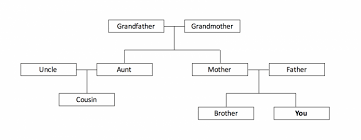 